个人获奖材料及相关活动图片一、社会实践类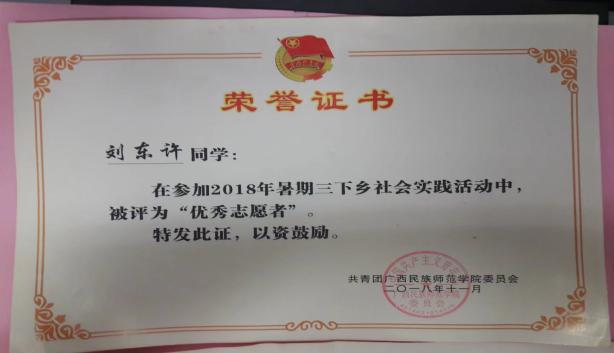 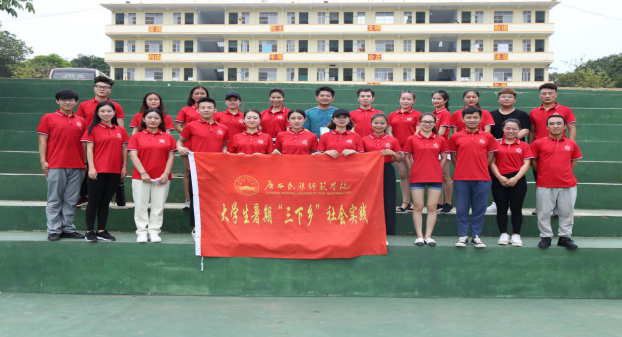 二、书画类比赛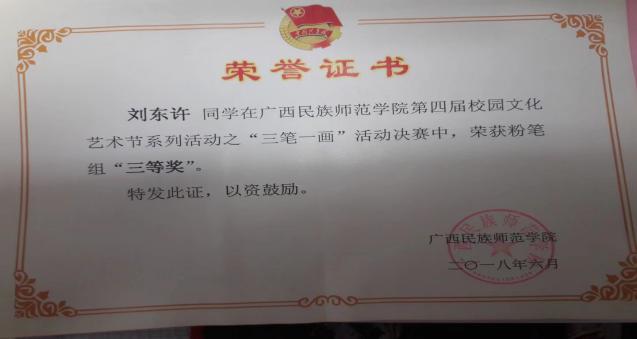 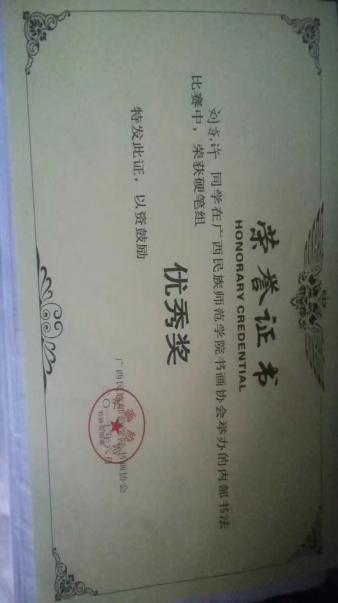 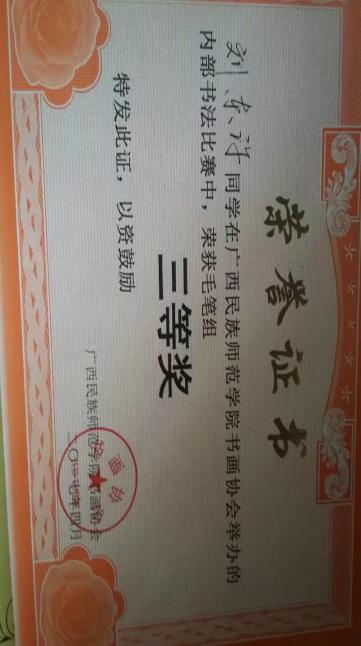 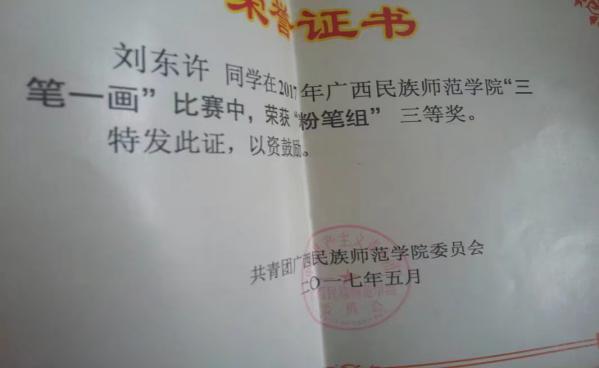 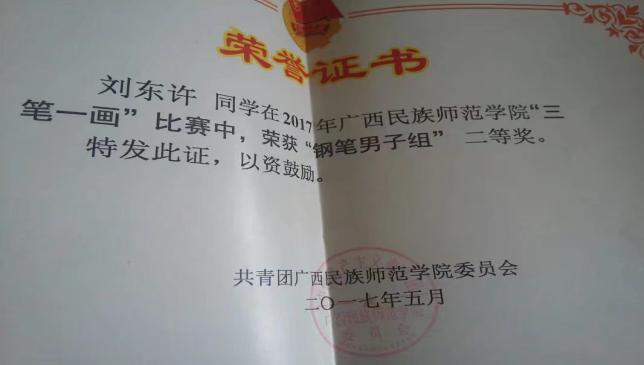 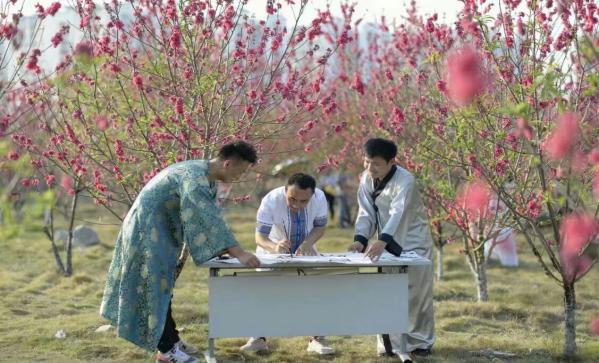 三、知识竞赛类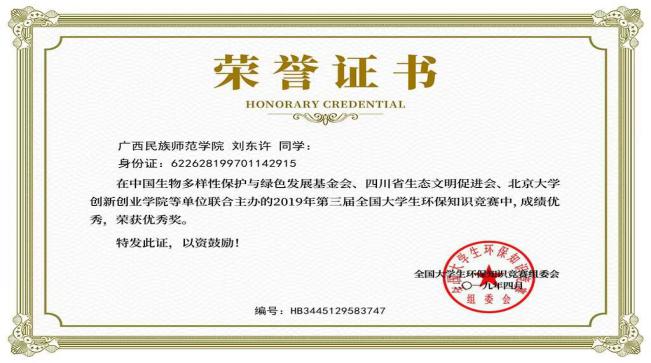 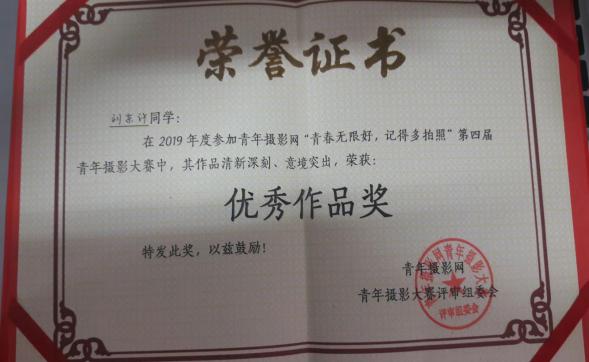 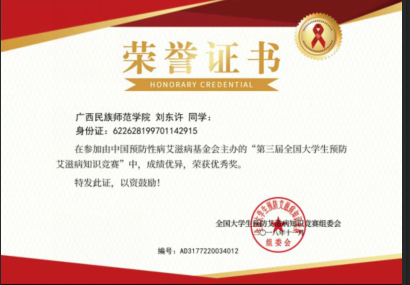 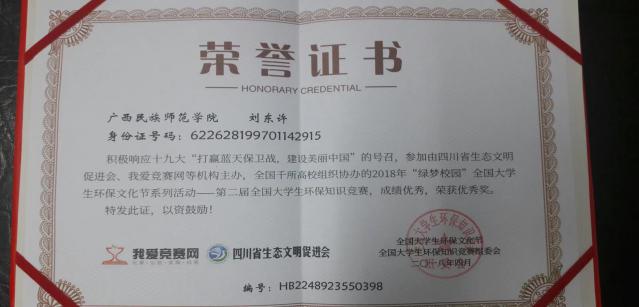 四、创新创业类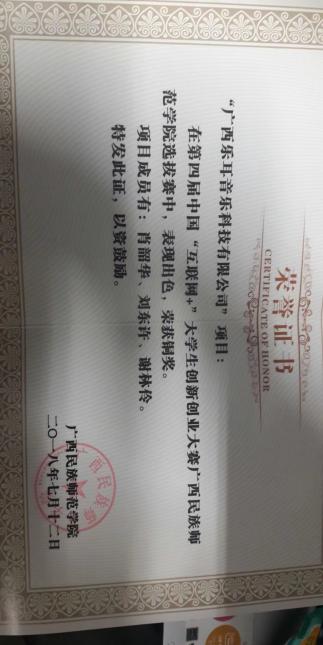 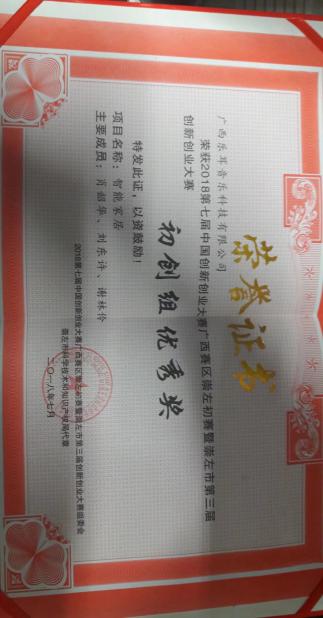 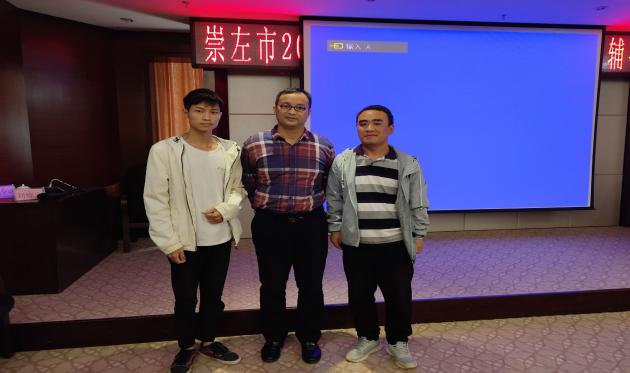 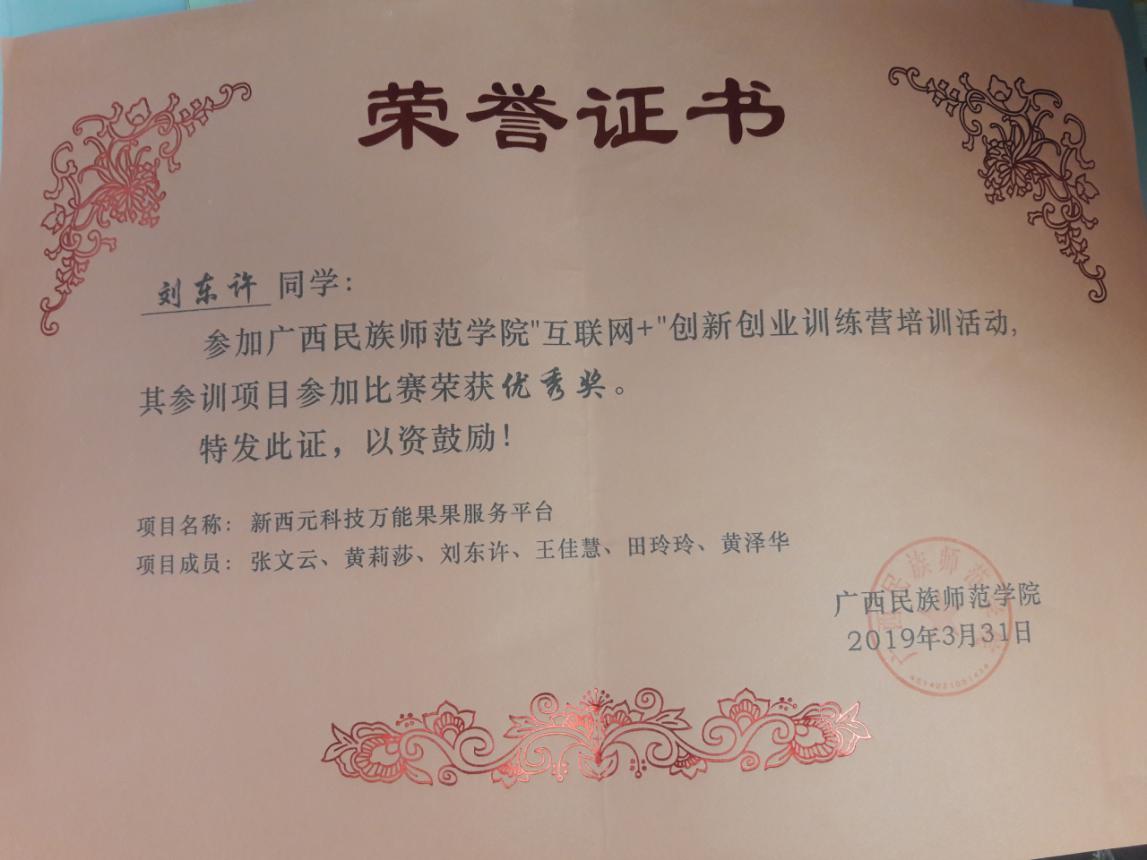 五、学生干部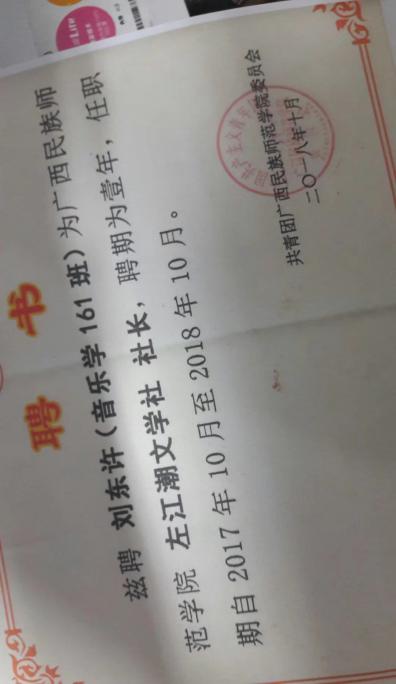 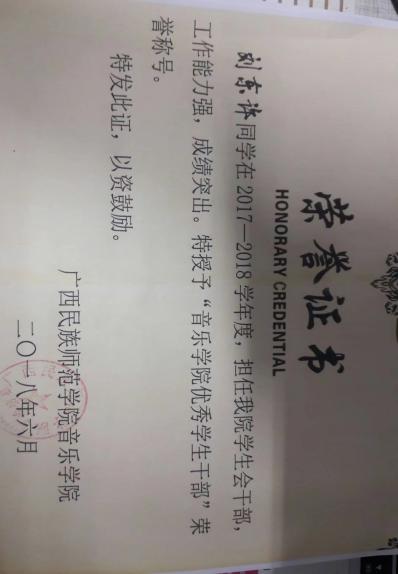 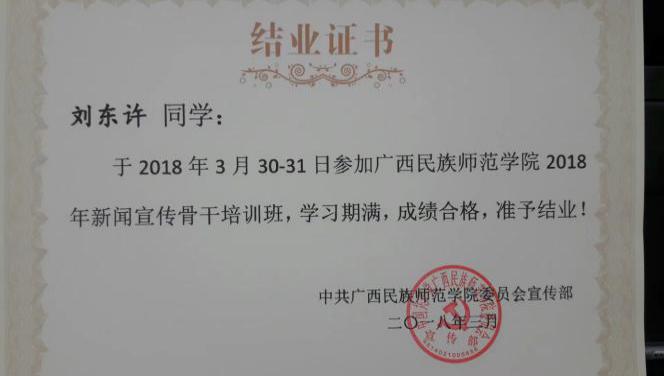 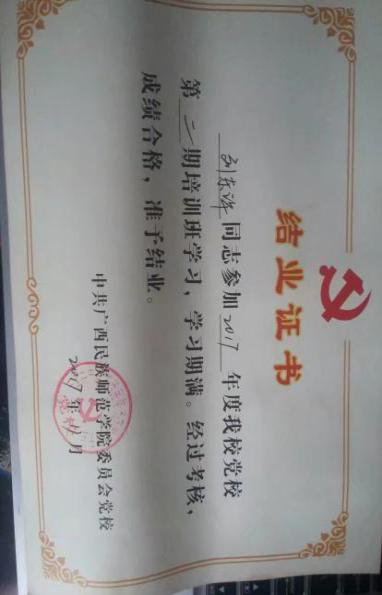 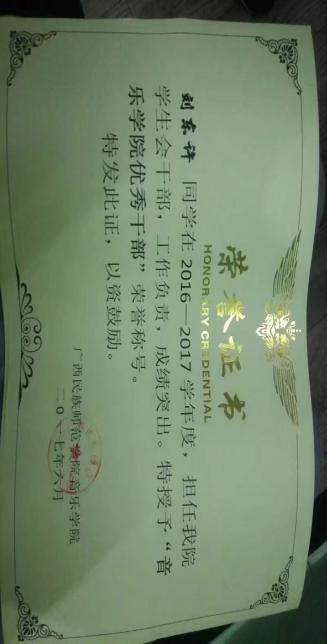 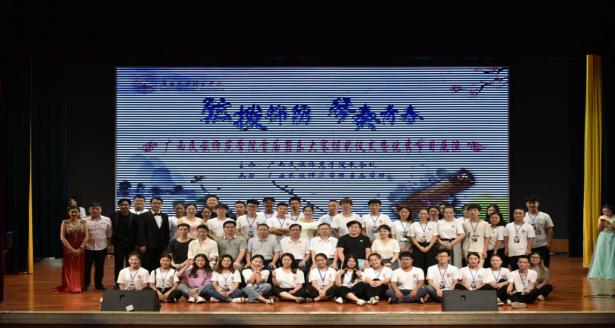 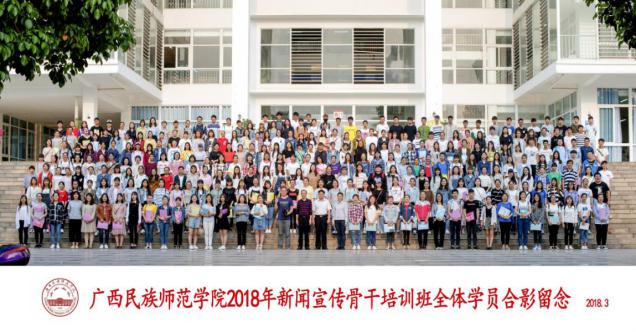 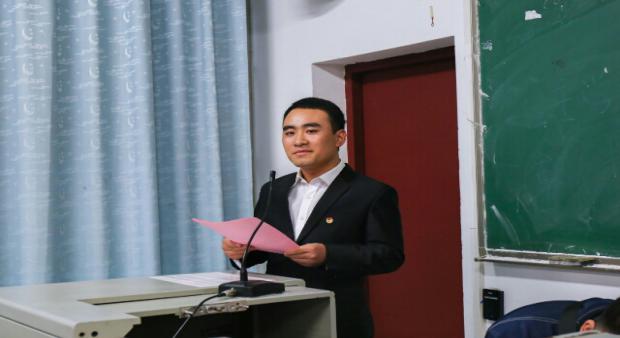 六、专业证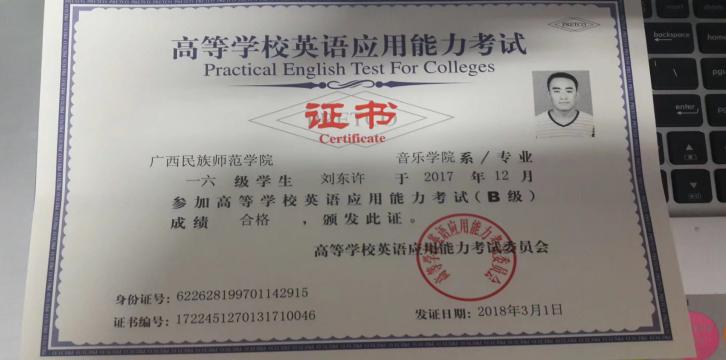 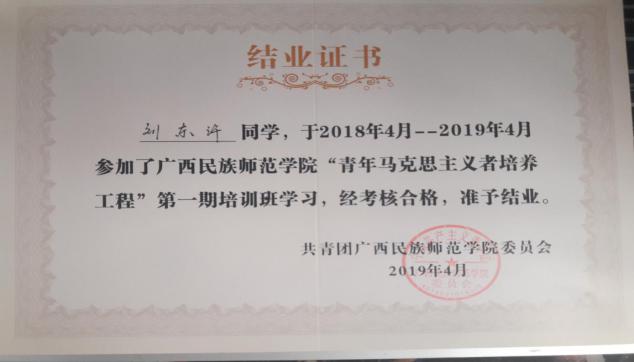 七、文学作品类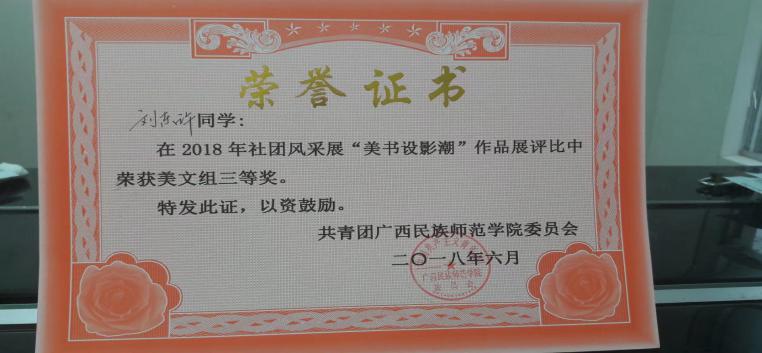 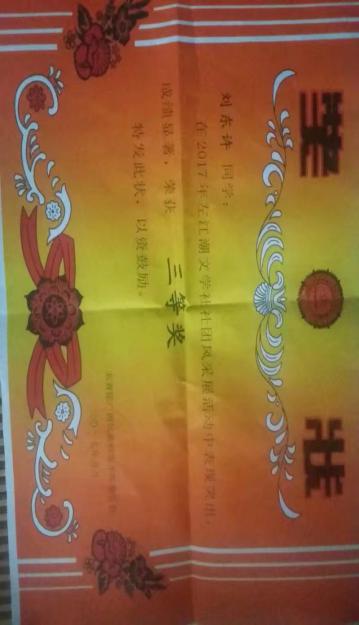 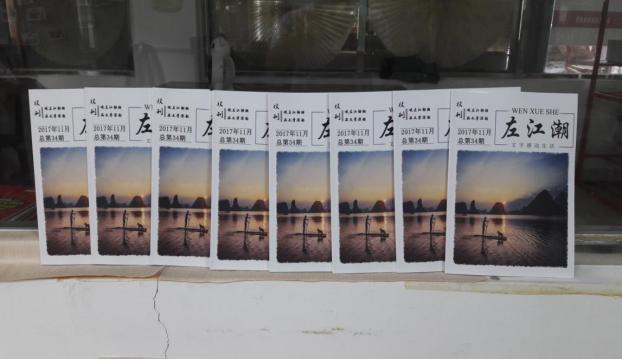 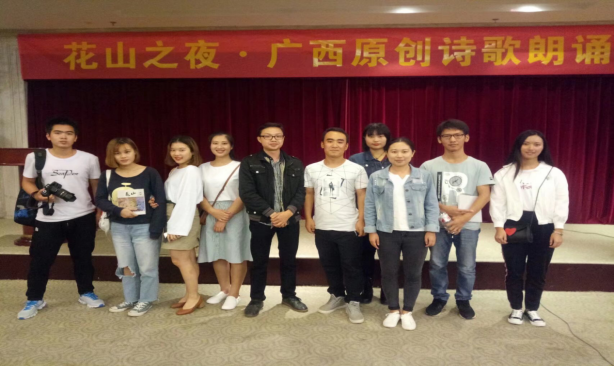 八、声乐比赛类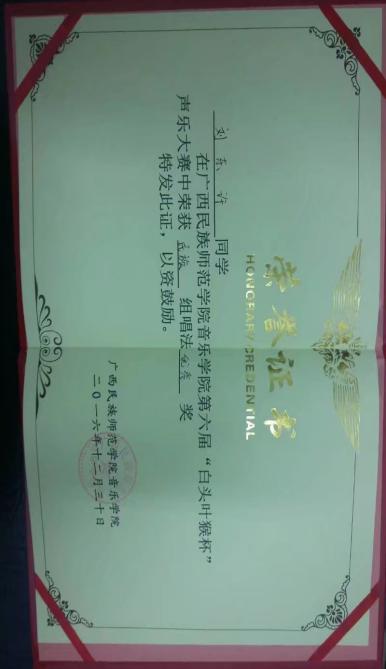 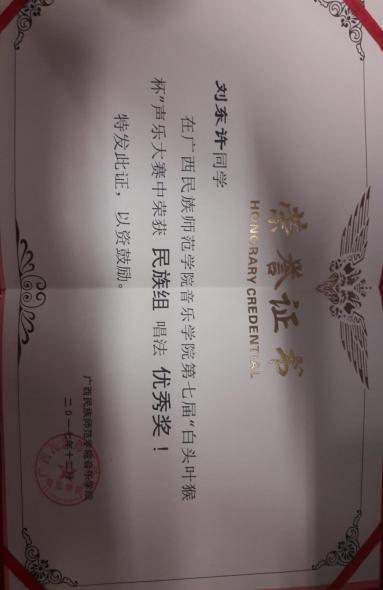 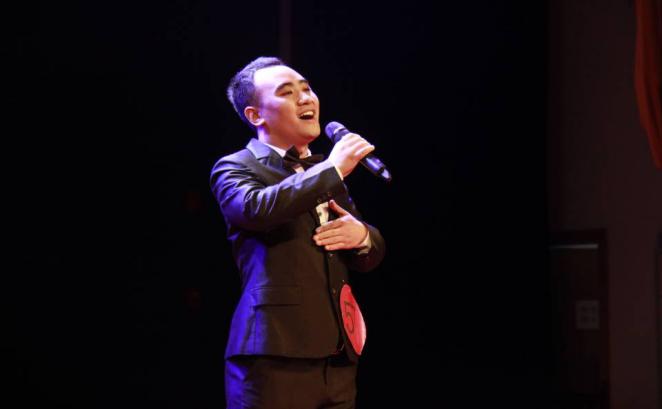 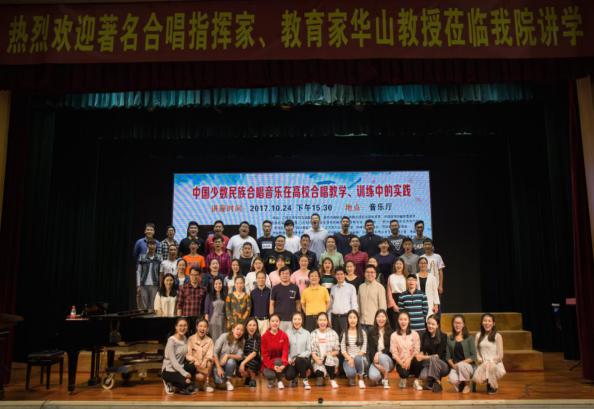 